SUBPROCESO: ELABORACIÓN, ACTUALIZACIÓN Y ELIMINACIÓN DE DOCUMENTOS DEL SGSI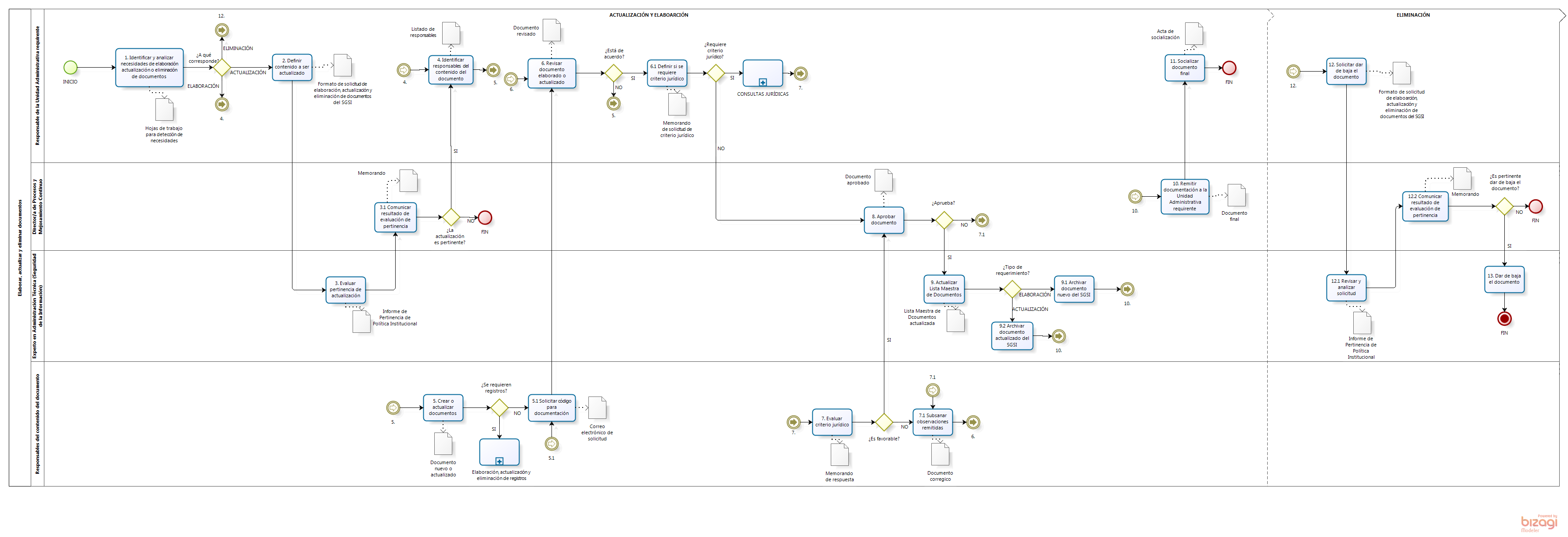 SUBPROCESO: ELABORACIÓN, ACTUALIZACIÓN Y ELIMINACIÓN DE REGISTROS DEL SGSI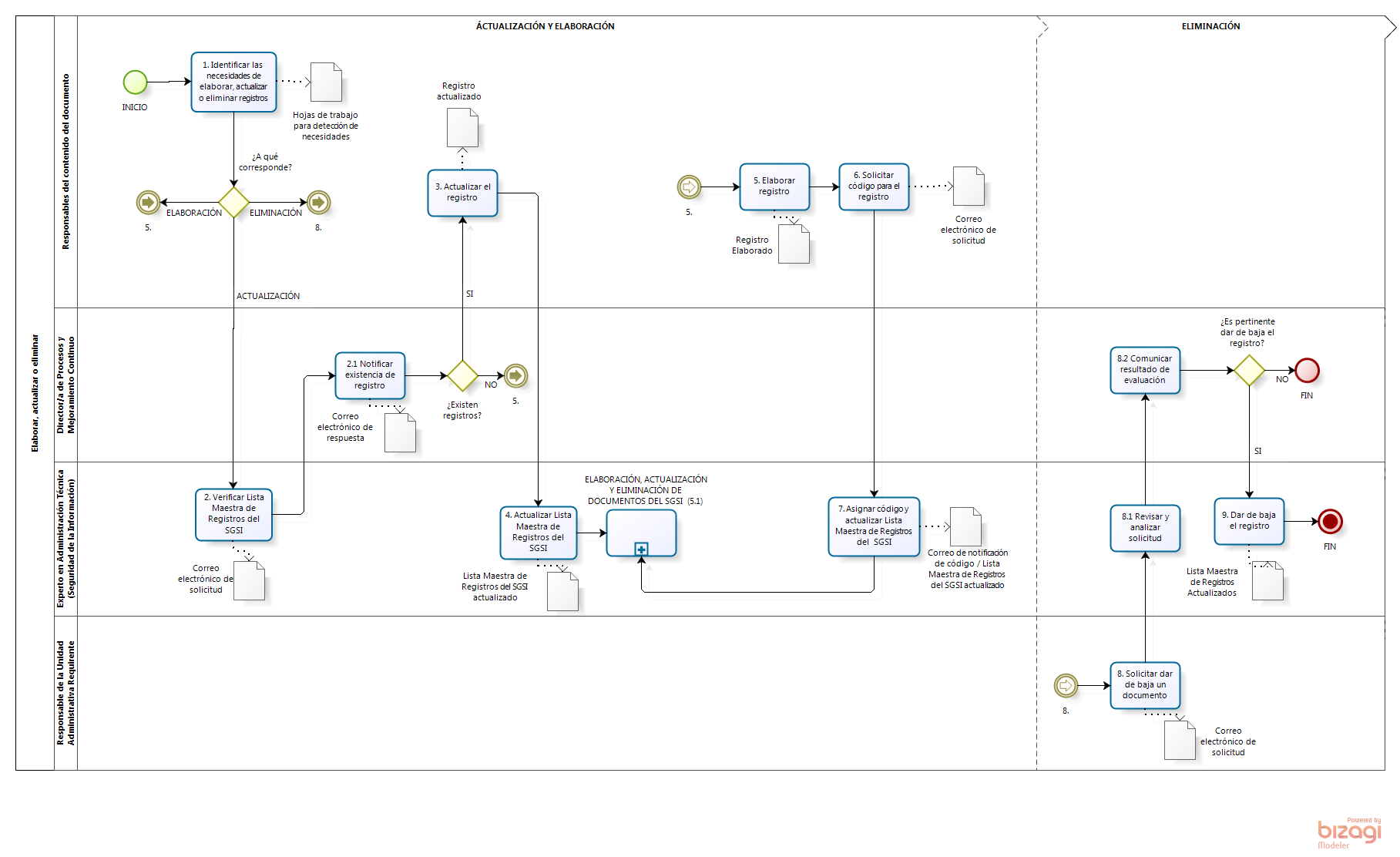 